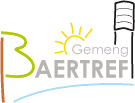 Commune de Berdorf5, rue de  – L-6551 BerdorfTél. 79 01 87 1 – Fax 79 91 89 – Email: commune@berdorf.luCommune de Berdorf5, rue de  – L-6551 BerdorfTél. 79 01 87 1 – Fax 79 91 89 – Email: commune@berdorf.luDemande en obtention d’une
allocation de vie chèreAntrag zur Erlangung einer
TeuerungszulageDemande en obtention d’une
allocation de vie chèreAntrag zur Erlangung einer
TeuerungszulageDossier de demande Nº	(Réservée à l’administration communale)Dossier de demande Nº	(Réservée à l’administration communale)Année     Année     Année     Année     L‘allocation de vie chère est accordée aux résidents de la communes ayant bénéficié d’une telle allocation de la part de l’Etat pour l’année en cours et n’ayant pas encore obtenu une allocation dans une autre commune
Von der Teuerungszulage können alle Einwohner der Gemeinde profitieren, welche eine solche Zulage für das aktuelle Jahr vom Staat erhalten haben und diese Zulage in keiner anderen Gemeinde des Landes erhielten.L‘allocation de vie chère est accordée aux résidents de la communes ayant bénéficié d’une telle allocation de la part de l’Etat pour l’année en cours et n’ayant pas encore obtenu une allocation dans une autre commune
Von der Teuerungszulage können alle Einwohner der Gemeinde profitieren, welche eine solche Zulage für das aktuelle Jahr vom Staat erhalten haben und diese Zulage in keiner anderen Gemeinde des Landes erhielten.L‘allocation de vie chère est accordée aux résidents de la communes ayant bénéficié d’une telle allocation de la part de l’Etat pour l’année en cours et n’ayant pas encore obtenu une allocation dans une autre commune
Von der Teuerungszulage können alle Einwohner der Gemeinde profitieren, welche eine solche Zulage für das aktuelle Jahr vom Staat erhalten haben und diese Zulage in keiner anderen Gemeinde des Landes erhielten.L‘allocation de vie chère est accordée aux résidents de la communes ayant bénéficié d’une telle allocation de la part de l’Etat pour l’année en cours et n’ayant pas encore obtenu une allocation dans une autre commune
Von der Teuerungszulage können alle Einwohner der Gemeinde profitieren, welche eine solche Zulage für das aktuelle Jahr vom Staat erhalten haben und diese Zulage in keiner anderen Gemeinde des Landes erhielten.Demandeur / AntragstellerDemandeur / AntragstellerDemandeur / AntragstellerDemandeur / AntragstellerNom / Name:      	 Prénom / Vorname:      	Numéro et rue / Hausnummer und Strasse:      ,      	Code postal et lieu / Postleitzahl und Wohnort:            	Matricule nationale / Nationale Versicherungsnummer:      	Tel:      	 GSM:      	Titulaire du compte bancaire / Bankkontoinhaber:      	Compte bancaire / Bankkonto: LU     	 Institut bancaire / Bankinstitut      	Allocation accordée par l’Etat / Vom Staat erhaltene Teuerungszulage:      	Nom / Name:      	 Prénom / Vorname:      	Numéro et rue / Hausnummer und Strasse:      ,      	Code postal et lieu / Postleitzahl und Wohnort:            	Matricule nationale / Nationale Versicherungsnummer:      	Tel:      	 GSM:      	Titulaire du compte bancaire / Bankkontoinhaber:      	Compte bancaire / Bankkonto: LU     	 Institut bancaire / Bankinstitut      	Allocation accordée par l’Etat / Vom Staat erhaltene Teuerungszulage:      	Nom / Name:      	 Prénom / Vorname:      	Numéro et rue / Hausnummer und Strasse:      ,      	Code postal et lieu / Postleitzahl und Wohnort:            	Matricule nationale / Nationale Versicherungsnummer:      	Tel:      	 GSM:      	Titulaire du compte bancaire / Bankkontoinhaber:      	Compte bancaire / Bankkonto: LU     	 Institut bancaire / Bankinstitut      	Allocation accordée par l’Etat / Vom Staat erhaltene Teuerungszulage:      	Nom / Name:      	 Prénom / Vorname:      	Numéro et rue / Hausnummer und Strasse:      ,      	Code postal et lieu / Postleitzahl und Wohnort:            	Matricule nationale / Nationale Versicherungsnummer:      	Tel:      	 GSM:      	Titulaire du compte bancaire / Bankkontoinhaber:      	Compte bancaire / Bankkonto: LU     	 Institut bancaire / Bankinstitut      	Allocation accordée par l’Etat / Vom Staat erhaltene Teuerungszulage:      	Pièces à joindre à la demande / Beim Antrag beizulegende Dokumente:La décision d’octroi de l’allocation par le Fonds National de Solidarité / Die Entscheidung des «Fonds National de la Solidarité» betreffend den Erhalt der TeuerungszulageLe ou les certificats de résidence couvrant l’année en cours / Einen oder mehrere Wohnortsbescheinigungen des aktuellen JahresLe cas échéant, en cas de changement de résidence d’une personne arrivant d’une autre commune, un ou plusieurs certificats de non obtention de l’allocation couvrant l’année en cours / Für den Fall eines Wohnortswechsels innerhalb des aktuellen Jahres, eine Bescheinigung dass man in keiner der letzten Wohnortsgemeinden eine Teuerungszulage erhalten hat.Pièces à joindre à la demande / Beim Antrag beizulegende Dokumente:La décision d’octroi de l’allocation par le Fonds National de Solidarité / Die Entscheidung des «Fonds National de la Solidarité» betreffend den Erhalt der TeuerungszulageLe ou les certificats de résidence couvrant l’année en cours / Einen oder mehrere Wohnortsbescheinigungen des aktuellen JahresLe cas échéant, en cas de changement de résidence d’une personne arrivant d’une autre commune, un ou plusieurs certificats de non obtention de l’allocation couvrant l’année en cours / Für den Fall eines Wohnortswechsels innerhalb des aktuellen Jahres, eine Bescheinigung dass man in keiner der letzten Wohnortsgemeinden eine Teuerungszulage erhalten hat.Pièces à joindre à la demande / Beim Antrag beizulegende Dokumente:La décision d’octroi de l’allocation par le Fonds National de Solidarité / Die Entscheidung des «Fonds National de la Solidarité» betreffend den Erhalt der TeuerungszulageLe ou les certificats de résidence couvrant l’année en cours / Einen oder mehrere Wohnortsbescheinigungen des aktuellen JahresLe cas échéant, en cas de changement de résidence d’une personne arrivant d’une autre commune, un ou plusieurs certificats de non obtention de l’allocation couvrant l’année en cours / Für den Fall eines Wohnortswechsels innerhalb des aktuellen Jahres, eine Bescheinigung dass man in keiner der letzten Wohnortsgemeinden eine Teuerungszulage erhalten hat.Pièces à joindre à la demande / Beim Antrag beizulegende Dokumente:La décision d’octroi de l’allocation par le Fonds National de Solidarité / Die Entscheidung des «Fonds National de la Solidarité» betreffend den Erhalt der TeuerungszulageLe ou les certificats de résidence couvrant l’année en cours / Einen oder mehrere Wohnortsbescheinigungen des aktuellen JahresLe cas échéant, en cas de changement de résidence d’une personne arrivant d’une autre commune, un ou plusieurs certificats de non obtention de l’allocation couvrant l’année en cours / Für den Fall eines Wohnortswechsels innerhalb des aktuellen Jahres, eine Bescheinigung dass man in keiner der letzten Wohnortsgemeinden eine Teuerungszulage erhalten hat.Déclaration de conformité de la part du demandeur
Beglaubigung der Richtigkeit der Angaben durch den AntragstellerDéclaration de conformité de la part du demandeur
Beglaubigung der Richtigkeit der Angaben durch den AntragstellerDéclaration de conformité de la part du demandeur
Beglaubigung der Richtigkeit der Angaben durch den AntragstellerDéclaration de conformité de la part du demandeur
Beglaubigung der Richtigkeit der Angaben durch den AntragstellerLa (la) soussigné déclare par la présente que toutes les indications fournies sont véridiques et que les copies jointes sont conformes aux originauxUnterzeichneter erklärt hiermit dass alle hier angeführten Angaben der Richtigkeit entsprechen und die beigelegten Dokumente Kopien der Originale darstellen.     	, le / den      	Signature / UnterschriftLa (la) soussigné déclare par la présente que toutes les indications fournies sont véridiques et que les copies jointes sont conformes aux originauxUnterzeichneter erklärt hiermit dass alle hier angeführten Angaben der Richtigkeit entsprechen und die beigelegten Dokumente Kopien der Originale darstellen.     	, le / den      	Signature / UnterschriftLa (la) soussigné déclare par la présente que toutes les indications fournies sont véridiques et que les copies jointes sont conformes aux originauxUnterzeichneter erklärt hiermit dass alle hier angeführten Angaben der Richtigkeit entsprechen und die beigelegten Dokumente Kopien der Originale darstellen.     	, le / den      	Signature / UnterschriftLa (la) soussigné déclare par la présente que toutes les indications fournies sont véridiques et que les copies jointes sont conformes aux originauxUnterzeichneter erklärt hiermit dass alle hier angeführten Angaben der Richtigkeit entsprechen und die beigelegten Dokumente Kopien der Originale darstellen.     	, le / den      	Signature / UnterschriftRéservé à l’administration communaleL’allocation est sujette à restitution si elle a été obtenue par suite de fausses déclarations, de renseignements inexacts ou d’une erreur de l’administration communale ou bien du Fonds National de SolidaritéIm Falle von nicht konformen respektive falschen Angaben oder eines Fehlers der Gemeindeverwaltung respektive des „Fonds National de la Solidarité“ muss der Antragsteller die erhaltenen Zuwendungen zurückzahlenDécision / Entscheidung:Sur vue des pièces présentées, le collège des bourgmestre et échevins / Auf Grund der vorgelegten Dokumente 	accorde une allocation de vie chère / gewährt der Schöffenrat eine Teuerungszulage von		€Le montant accordé vous sera transmis dans la quinzaine sur le compte bancaire indiqué / der gewährte Betrag wird ihnen binnen 14 Tagen auf das angegebene Bankkonto überwiesen	refuse l’allocation pour les raisons suivantes / verweigert der Schöffenrat diese Zulage aus folgenden Gründen: Berdorf, le / den 	Signatures / UnterschriftenPro Forma	Article budgétaire: 3/263/648310/99001